Ո Ր Ո Շ ՈՒ Մ
20 դեկտեմբերի 2021 թվականի   N 2558 ՎԱՆԱՁՈՐ ՔԱՂԱՔԻ ԼՈՌՎԱ ԽՃՈՒՂԻ ԹԻՎ 1/5 ՀԱՍՑԵԻ ԱՐԵՎՄՏՅԱՆ ՄԱՍՈՒՄ ԳՏՆՎՈՂ ԻՆՔՆԱԿԱՄ ԿԱՌՈՒՑՎԱԾ ՇԻՆՈՒԹՅՈՒՆՆԵՐԻ ԵՎ ԴՐԱՆՑՈՎ ԶԲԱՂԵՑՎԱԾ ՈՒ ՍՊԱՍԱՐԿՄԱՆ ՀԱՄԱՐ ԱՆՀՐԱԺԵՇՏ ՀՈՂԱՄԱՍԻ ՆԿԱՏՄԱՄԲ ՎԱՆԱՁՈՐ ՀԱՄԱՅՆՔԻ ՍԵՓԱԿԱՆՈՒԹՅՈՒՆԸ ՃԱՆԱՉԵԼՈՒ, ՇԻՆՈՒԹՅՈՒՆՆԵՐՆ ՕՐԻՆԱԿԱՆԱՑՆԵԼՈՒ, ՀՈՂԱՄԱՍԻ ԳՈՐԾԱՌՆԱԿԱՆ ՆՇԱՆԱԿՈՒԹՅՈՒՆԸ ՓՈԽԵԼՈՒ ԵՎ ՓՈՍՏԱՅԻՆ ՀԱՍՑԵ ՏՐԱՄԱԴՐԵԼՈՒ ՄԱՍԻՆ Հիմք ընդունելով «Հասմիկ» ՍՊԸ-ի տնօրեն` Էլմիրա Արշալույսի Գասպարյանի 31.08.2021թ. թիվ 01/12449 դիմումը, հանրային ծառայություններ մատուցող կազմակերպությունների եզրակացությունները, ԱՐՍԵՆ ԻՍԱՀԱԿՅԱՆ ՌՈՒԴԻԿԻ ԱՁ-ի կողմից տրված հողամասի և շինությունների հատակագծերը, շինությունների բնութագիրը, «Վանաձորի նախագծող» ՍՊԸ-ի կողմից տրված 12.11.2021թ. թիվ ՎՆ 1-1 48/21 Ի եզրակացությունը, անշարժ գույքերի հասցեներ տրամադրելու մասին որոշման քաղվածքը, ղեկավարվելով ՀՀ հողային օրենսգրքի 3-րդ հոդվածի 1-ին մասի 1-ին կետով, 8-րդ հոդվածի 1-ին մասով, «Տեղական ինքնակառավարման մասին» ՀՀ օրենքի 43-րդ հոդվածի 1-ին մասի 4-րդ կետով, «Քաղաքաշինության մասին» ՀՀ օրենքի 143-րդ հոդվածի 11, 12, 13, 14 մասերով, ՀՀ կառավարության 2006թ. մայիսի 18-ի թիվ 731-Ն որոշմամբ հաստատված կարգով, ՀՀ կառավարության 2006թ. մայիսի 18-ի թիվ 912-Ն որոշմամբ հաստատված կարգի 33-րդ կետով, ՀՀ կառավարության 2021թ. փետրվարի 25-ի թիվ 233-Ն որոշմամբ հաստատված կարգի 29-րդ կետի 1-ին ենթակետով՝ որոշում եմ.1. Ճանաչել Վանաձոր համայնքի սեփականության իրավունքը Վանաձոր քաղաքի Լոռվա խճուղի թիվ 1/5 հասցեի արևմտյան մասում գտվող ինքնակամ կառուցված, ՀՀ քաղաքացիական օրենսգրքի 188-րդ հոդվածի 5-րդ մասով սահմանված օրինականացման պայմաններին համապատասխանող ընդհանուր 39.03քմ արտաքին մակերեսով (ներքին մակերեսը՝ 34.68քմ, որից 13.97քմ բենզալցակայան և 20.71քմ ծածկ)  շինությունների և դրանցով զբաղեցված ու սպասարկման համար անհրաժեշտ, ՀՀ հողային օրենսգրքի 60-րդ հոդվածով սահմանված հողամասերի թվին չդասվող 0.0067հա մակերեսով հողամասի նկատմամբ` համաձայն հատակագծի:  	
2. Ճանաչել օրինական սույն որոշման 1-ին կետում նշված հասարակական  գործառնական նշանակությամբ ինքնակամ կառույցը:	
3. Փոխել Վանաձոր քաղաքի Լոռվա խճուղի թիվ 1/5 հասցեի արևմտյան մասում գտնվող 0.0067հա մակերեսով հողամասի գործառնական նշանակությունը՝ բնակավայրերի այլ հողերից՝ հասարակական կառուցապատման հողերի:	
4. Վանաձորի համայնքապետարանի աշխատակազմի եկամուտների հավաքագրման, գույքի կառավարման և գովազդի  բաժնին` 5-օրյա ժամկետում դիմել ՀՀ կադաստրի կոմիտեի Լոռու մարզային ստորաբաժանում` սույն որոշման 1-ին կետում նշված ինքնակամ կառուցված շինությունների և դրանցով զբաղեցված ու սպասարկման համար անհրաժեշտ հողամասի նկատմամբ համայնքի սեփականության իրավունքի պետական գրանցում կատարելու համար:
5. Վանաձորի համայնքապետարանի աշխատակազմի ճարտարապետության և քաղաքաշինության բաժնի պետ-գլխավոր ճարտարապետ Ս. Աբովյանին` սույն որոշման 1-ին կետում նշված գույքի նկատմամբ համայնքի սեփականության իրավունքի գրանցումից հետո 15 աշխատանքային օրվա ընթացքում գրավոր առաջարկել սույն որոշման 1-ին կետում նշված շինությունների ինքնակամ կառուցումը իրականացրած անձին շինությունները և հողամասը ուղղակի վաճառքի ձևով օտարելու վերաբերյալ:	
6. Վանաձոր քաղաքի Լոռվա խճուղի թիվ 1/5 հասցեի արևմտյան մասում գտնվող գույքին տրամադրել փոստային հասցե`ք. Վանաձոր, Լոռվա խճուղի, 1/6 բենզալցակայան:ՀԱՄԱՅՆՔԻ ՂԵԿԱՎԱՐԻ  ՊԱՇՏՈՆԱԿԱՏԱՐ՝     ՎԱՆԻԿ ՕՀԱՆՅԱՆ Ճիշտ է՝ԱՇԽԱՏԱԿԱԶՄԻ ՔԱՐՏՈՒՂԱՐԻ
ԺԱՄԱՆԱԿԱՎՈՐ ՊԱՇՏՈՆԱԿԱՏԱՐ		           	   Դ․ ՀԱԿՈԲՅԱՆ
ՀԱՅԱՍՏԱՆԻ ՀԱՆՐԱՊԵՏՈՒԹՅԱՆ ՎԱՆԱՁՈՐ ՀԱՄԱՅՆՔԻ ՂԵԿԱՎԱՐ
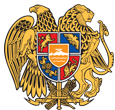 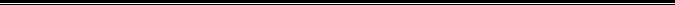 Հայաստանի Հանրապետության Լոռու մարզի Վանաձոր համայնք
Ք. Վանաձոր, Տիգրան Մեծի 22, Ֆաքս 0322 22250, Հեռ. 060 650044, 060 650040 vanadzor.lori@mta.gov.am, info@vanadzor.am